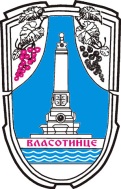 РепубликаСрбијаОПШТИНА ВЛАСОТИНЦЕСКУПШТИНА ОПШТИНЕ01 бр.06-52-3/202020.08.2020.годинеВ Л А С О Т И Н Ц Е        На основу члана 56. став 1. 2. 5. и 7. Закона о локалним изборима ,(Сл. гласник  РС, број 129/07, 34/10- Одлука УС РС, 54/11,12/20, 16/20-аутентично тумачење и 68/20) и члана 10., 15. и 17.Пословника Скупштине општине Власотинце („Сл. гласник града Лесковца“ број 12/19) и Извештаја Верификационог одбора, Скупштина општине Власотинце на конститутивној седници одржаној  20.08.2020.године, донела је О Д Л У К УО   ПОТВРЂИВАЊУ МАНДАТА ОДБОРНИКА СКУПШТИНЕ ОПШТИНЕ ВЛАСОТИНЦЕI         Потврђују се  мандати одборницима Скупштине општине Власотинце,  изабраних на изборима од 21.06.2020.године са следећих изборних листа и то:        Изборна листа- АЛЕКСАНДАР ВУЧИЋ-ЗА НАШУ ДЕЦУБратислав Петровић село Орашје, ВласотинцеВладимир Коцић,  село Бољаре, ВласотинцеЗоран Стаменковић, Ђуре Ђаковића бр.7 ВласотинцеЈелена Јовић, село Батуловце ВласотинцеСања Стојиљковић, село Конопница, ВласотинцеЈовица Станковић, Милоша Обилића бр.9, ВласотинцеБобан Пешић,  село Батуловце, ВласотинцеМилан Ристић, Десанка Максимовић бр. 9, ВласотинцеВесна Станковић,  АВНОЈ-а бр.9, ВласотинцеМарина Радосављевић, Синише Јанића бр.25, ВласотинцеНикола Стојичић, Милентија Поповића бр.52, ВласотинцеНенад Димитријевић, Власинска бр.57, ВласотинцеЈовица Јовановић, Радничка бр.3, ВласотинцеАлександра Краинчанић, Немањина бр.14, ВласотинцеИвана Стаменковић, Боре Станковића бр.4, ВласотинцеТомислав Митић, Мије Миленковића бб, ВласотинцеМирослав Стојиљковић,село Стајковце, ВласотинцеИвица Јовић, село Гложане, ВласотинцеВиолета Петровић, Бранка Ћопића бб, ВласотинцеЉубинка Пузић, Ђуре Ђаковића бр.19, ВласотинцеМирослав Илић, село  Доња Лопушња, ВласотинцеСаша Ђокић, Ђуре Ђаковића бр.7, ВласотинцеЈовица Јовић, село Ладовица, ВласотинцеАлександра Јовић, село Гложане, ВласотинцеСандра Коцановић, Његошева бр10, ВласотинцеНовица Цветковић,  Невитска бр.40, ВласотинцеДрагиша Миљковић, Солунских бораца бр.12, ВласотинцеИзборна листа-ИВИЦА ДАЧИЋ – ''Социјалистичка партија Србије (СПС), Јединствена Србија (ЈС) - Драган Марковић Палма''.Небојша Стојановић, Радничка бр.21, ВласотинцеИван Тодоровић, село Орашје, ВласотинцеМилан Јовић, Девет Југовића бр.6, ВласотинцеИвана Петровић, Омладинска бр.24, ВласотинцеСања Костадиновић, Стевана Јаковљевића бр.40, ВласотинцеИван Рајковић, село Доња Ломница, ВласотинцеМиодраг Тасић, Првомајска бр.3, ВласотинцеИзборна листа-БОЉА СРБИЈА-БОШКО СТАНЧИЋ, ДРАГАН ЈОВАНОВИЋ-ЗДРАВО ДА ПОБЕДИБошко Станчић, Карађорђева бр.2, Власотинце Дејан Шушулић, Синише Јанића бр.24, ВласотинцеНегица Стаменковић, Боре Станковића бр.27, ВласотинцеДрагиша Петровић – село Стајковце, ВласотинцеИзборна листа-Др СпасићДраган Спасић, Стевана Јаковљевића бр.6, ВласотинцеГоран Митић, Ђуре Јакшића бр.36, ВласотинцеДраган Јовић, Драгољуба Јовића-Луке бр.11, ВласотинцеГордана Димитријевић, Стевана Синђелића 4а, ВласотинцеПокрет за Власотинце-Само храбро-др Славољуб МитовСлавољуб Митов, Синише Јанића бр.9, ВласотинцеЖарко Костић, село Шишава, ВласотинцеИвана Митровић, Доситеја Обрадовића бр.4, Власотинце                              II             Мандат одборника почиње да тече даном потврђивања мандата и траје 4 године, односно до престанка мандата одборника Скупштине општине Власотинце.                                                                  III           Потврђивањем мандата одборника Скупштине општине Власотинце, из тачке 1.  ове Одлуке престаје мандат одборника Скупштине општине Власотинце  из претходног сазива и чланова сталних и посебних сталних радних тела Скупштине општине Власотинце.                                                                           IV                 	 Одлука ступа на снагу даном доношења и објавиће се у “Службеном гласнику града Лесковца“ и на интернет страници општине Власотинце.					                 V	 Против ове Одлуке може се изјавити жалба Управном суду у Београду у року од 48 часова од дана доношења одлуке, у смислу члана 56. став 7. Закона о локалним изборима.           СКУПШТИНА  ОПШТИНЕ ВЛАСОТИНЦЕ, на конститутивној седници од   20.08.2020.године,  01 број 06-52-3/2020. 																	ПРЕДСЕДАВАЈУЋИ,								             Љубинка Пузић, с.р.           Тачност преписа оверава  	                                 СЕКРЕТАР СКУПШТИНЕ                                                  Ивана Станојевић